       Тема: Лекарственные  растенияЦель:способствовать формированию конкретных представлений о лекарственных растениях и их лечебных свойствах, способствовать овладению способа совместной деятельности в группе;содействовать развитию умения сравнивать объекты и делать выводы;содействовать воспитанию бережного отношения к лекарственным растениям для сохранения целостности экосистем и осознанию роли лекарственных растений для здоровья человека.Оборудование: учебник, тетрадь, мультимедийная презентация, изображения лекарственных растений.Ход урокаЭмоциональный настройВстаньте  те,  кто  сегодня:-   утром встал в хорошем настроении-  у кого и сейчас такое же прекрасное настроение.- Вот с таким же прекрасным настроением мы начнем наш урок и, я надеюсь, что к концу урока оно у вас станет еще лучше.2 . Проверка д/з (слайд 3)- Ребята, давайте вспомним, о чем мы говорили на предыдущем уроке. Правильно, мы вели разговор  о дикорастущих растениях. - А почему они так называются?- Сейчас проверим, что вы о про них запомнили. А поможет нам в этом работа в группах. Ваша задача – узнать растение по описанию.Игра «Узнай растение по описанию»Задание 1 группе.Дерево с мелкими листочками, стволом необычного цвета, с чёрными чёрточками и  полосками.  ______________береза_________Большое дерево с крепким стволом и кроной, листья весной появляются довольно поздно, по форме напоминают птичье перо, плоды – любимое лакомство – соек, диких кабанов.  ________дуб________ Задание 2 группеСтвол у этого дерева зеленоватый, гладкий, листья округлые, сверху темно-зелёные, снизу – серовато-зелёные, название  с древне латинского языка переводится, как “трепетать” - за игру листьев при порывах ветра ________ осина _____Имеет большие разные зубчатые листья, осенью они окрашиваются в разные цвета, плоды -двухкрылатки  . _________клен __________________Задание 3 группе1.  Высокое дерево с темным бархатистым стволом, пышной, густой кроной, листьяпо форме похожи на сердечки. Когда цветёт- жёлтые ароматные цветочки образуют соцветия, привлекающие пчёл. ______ липа________2.Листья  этого дерева по форме напоминают  перья птиц, осенью на нём появляются гроздья красных ягод ________ рябина __________Задание 4 группеЭто «поющее» дерево, раскидистые ветви спускаются до самой земли, иголки короткие, колючие, шишки большие, цилиндрической формы____  Ель_______У этого кустарника ягоды малиново-красного цвета, обладают целебными свойствами.Ягодыв народе называют «медвежьей» ягодой. _____малина________Проверка задания  ( слайд4)- Проверим, как каждая группа справилась с заданием. А поможет проверить правильность ваших наблюдений – жительница леса Мудрая Совунья. (дети зачитывают описания, на слайде появляются отгадки).- Мы сейчас работали с вами с научным описанием растений. А теперь познакомимся с художественным описанием.( дети отгадывают загадки)Задание 1 группеШишки есть. Породы хвойнойСтвол блестящий, с желтизной.Поднялась высокой, стройной,Называется …      _____________________________Всем известна, это ясно.Корона – конусообразна.Цвет зелёный и в метель.Хвоя , шишки. Это - …   _______________________________Задание2 группеЛетом знойным зацветёт.Сразу пчел к себе зовёт.Круглые листочки,Светлые цветочки.Вкусен, сладок их нектар…Кто-то дерево узнал?    ________________________Ничто не летело, Ничто не пугало,А вся встрепенуласьИ вся задрожала.   ________________________Задание 3 группеБелый низ, зелёный верх —
В летней роще краше всех!
На стволах полоски.
Хороши  наши  _________Ветви в воду опустила
И о чем-то загрустила.
Посмотрите, как красиво
Над рекой склонилась   _________________Задание 4 группе1.Что за дерево растёт?Снег в июле нам несёт.Снег же тот не тает,В воздухе летает.  ________________________________2. Летом сойка пролетелаЧерез реденький лесок.Спелый жёлудь потерялаА весной нашла   ….          ___________________________Физминутка - А сейчас еще раз проверим, как вы можете отличать деревья, травы и   кустарники. Я буду называть, а вы мне показывать. Если я назову дерево, то вы поднимите руки вверх, если траву – присядьте, а если кустарник – руки в стороны.   Дуб, ромашка, осина,  сирень,    подорожник,   ель,     шиповник, одуванчик,   сосна ,   ландыш,   лиственница,  малина.- Молодцы, вы отлично справились с заданием.  Садитесь.II. Актуализация знаний.(слайд 5)- Мы сейчас с вами говорили о деревьях и кустарниках. А как называется одним словом группа, к которой они относятся?Они бывают разные: Полезные, опасные, Красивые, пахучие, С листьями, колючие. Лекарства заменяют, И лакомством бывают, И чаем нас напоят, И даже дом построят. Земли они творенья,   Зовем мы их… (растения)- Правильно, растения. Растения – это деревья, кустарники и что еще…?  ( Травы)Поэт    С. Кирсанов  писал:
  Я не лесом хожу
  Я хожу по аптеке,
  Разбираясь в её травяной картотеке.- А как вы думаете, где ходил поэт? О какой аптеке говорил поэт?
Известно предание, повествующее о том, как одного древнеиндийского врача учитель послал в лес принести несколько совершенно бесполезных растений. «Учитель, - сказал, вернувшись из лесу, он - я три дня ходил по лесу и не нашёл ни одного бесполезного растения». Так вот - любое растение создано природой во благо, а задача человека лишь понять его предназначение, поскольку весь зелёный мир – это своего рода аптека.- А что такое аптека? (учреждение здравоохранения, где продают и изготавливают лекарства) Какие виды лекарств продаются в аптеке?- Мы сегодня с вами на уроке поговорим о травяных растениях и их назначении.Объяснение нового материала. ( слайд 6)- О каких лекарственных растениях пойдет речь в стихотворении?1. Первичное восприятие (мультимедийная презентация нового материала, дети рассказывают стихотворение слайд 7-14 ).В роще вырос можжевельник.
И в тени его ветвей
Появился муравейник,Поселился муравей.Он из дома спозаранку выбегает с веником
Подметает всю полянку перед муравейником.Замечает все соринки,
Начищает все травинки,
Каждый куст, каждый пень,
Каждый месяц, каждый день.А однажды муравьишка
Подметал дорожку.
Вдруг упала с ёлки шишка,
Отдавила ножку.От волнения сова перепутала слова:
Где же "Скорощьпомая"? Где же "Скорощьпомая"?
Где же "Скорощьпомая", спасите насекомое!Звери бросились гурьбой
За лекарственной травой.
Рвут аптечную ромашку,
Собирают зверобой.Вот из чащи на опушку
Пробирается медведь - 
Он решил Медвежье Ушко
На опушке посмотреть.Зайцы заячьей капустой
Муравья приводят в чувство,
Если б жил в той роще лев - 
Предложил бы львиный зев.На спине у ёжика
Листья подорожника.
Он больному обещает:
От компресса полегчает!
И другое средство тоже
Предлагает муравью:
Вдруг укол тебе поможет?
Я иголку дам свою!Все больного навещают,
Все больного угощают:
Кто морошкой, кто черникой,
Кто сушёной земляникой.- О каких лекарственных растениях шла речь в стихотворении?( РАССКАЗ УЧИТЕЛЯ)2. Словарная работа ( слайд 15)3. Межпредметные связи.Закрепление нового материала.РАБОТА В ГРУППАХ ( слайд16)Презентация –рассказ « Расскажи по плану»                       ПланЧто это? (дерево, кустарник, трава)Как узнать?( листья, цветы)Где встречается?Где и как применяют?Работа с  учебником  и с дополнительным материалом.Группа – ПОДОРОЖНИКГРУППА – ТЫСЯЧЕЛИСНИКГРУППА – ЗВЕРОБОЙГРУППА – МАЛИНАФронтальная работа со всем классом .Составление памятки сбора лекарственных растений. Ребятам раздаются памятки по сбору лекарственных растений.
Физминутка для глаз (звучит мелодия звуки леса слайд 17)Практическая отработка знаний и умений.         Игра «Собери лукошко» (у ребят карточка с изображением лекарственных и ядовитых растений слайд 18)-А теперь я предлагаю отправиться вам в лес за лекарственной травой и собрать её в лукошко.- Назовите, какие травы вы положили в лукошко. А почему не положили борщевик и волчье лыко.  Об  этих растениях мы поговорим на следующем уроке. ( слайд 19)
Даже волк помочь не прочь.  (слайд  20-22)
Думал-думал как помочь?... 
К муравейнику повез
Волчьих Ягод целый воз.
Но заметила сорока,
Что от волка мало прока,
И спешит по просеке 
С новостью на хвостике:
- Я, друзья, не ябеда,
Только Волчья Ягода,
Даже если мытая
Очень ядовитая.А потом девчонки-пчелки
Притащили мёд в бочонке.
Ничего, что тяжело,- 
Лишь бы другу помогло!Муравей пощиплет травку
И попьет Цветочный мед.
Значит дело на поправку 
Обязательно пойдет. 
Все лесные витамины 
От брусники до малины
Принесли ему друзья.
Ведь Зеленая аптека 
Лечит даже человека, 
А не только муравья.Самооценка ( слайд 23)- Вы очень скоро станете взрослыми, у вас будут собственные дети, которые иногда будут болеть. Я предлагаю вам стать доктором и определить, что болит у ребёнка и как можно это вылечить при помощи лекарственных трав. (фотографии детей с различными заболеваниями; дети должны назвать что болит у ребенка и какие лекарственные травы помогут в лечении данного заболевания)V. ИТОГ УРОКА, РЕФЛЕКСИЯ ( слайд 24)Продолжите предложениеТеперь я знаю, что….Теперь я знаю, как….Не забывайте правила, о которых мы узнали сегодня. Они записаны в памятках, которые вы получили. - А дома вам надо будет узнать у родителей, бабушек и дедушек, какие лекарственные растения   растут у вас на подоконнике.- Не испортилось ли ваше настроение к концу урока.  Спасибо за работу на уроке. ( слайд 25)Дерево с мелкими листочками, стволом необычного цвета, с чёрными чёрточками и  полосками.  _______________________Большое дерево с крепким стволом и кроной, листья весной появляются довольно поздно,  плоды – любимое лакомство – соек, диких кабанов.                                                                                                                                                                                                                                                                                                                                                                                                                                                                                                                                                                                                                                                                                                                                                                                                                                                                                                                                                                                                                                                                                                                                                                                                                                                                                                                                                                                                                                                                                                                                                                                                                                                                                                                                                                                                                                                                                                                                                                                                                                                                                               _______________________Ствол у этого дерева зеленоватый, гладкий, листья округлые, сверху темно-зелёные, снизу – серовато-зелёные, название  с древне латинского языка переводится, как “трепетать” - за игру листьев при порывах ветра ______________________Имеет большие разные зубчатые листья, осенью они окрашиваются в разные цвета, плоды -двухкрылатки  . ___________1.  Высокое дерево с темным бархатистым стволом, пышной, густой кроной, листьяпо форме похожи на сердечки. Когда                                                                    цветёт- жёлтые ароматные цветочки образуют соцветия, привлекающие пчёл. __________________2. Листья  этого дерева по форме напоминают  перья птиц, осенью на нём появляются гроздья красных ягод ._________________Это «поющее» дерево, раскидистые ветви спускаются до самой земли, иголки короткие, колючие, шишки большие, цилиндрической формы_______________У этого кустарника ягоды малиново-красного цвета, обладают целебными свойствами. Ягоды в народе                                                   называют «медвежьей» ягодой. __________________                                                                                                                                                                                                                                                                                                                                                                                                                                                                                                                                                                                                                                                                                                                                                                                                                                                                                                                                                                                                      Шишки есть. Породы хвойнойСтвол блестящий, с желтизной.Поднялась высокой, стройной,Называется …      _____________________________Всем известна, это ясно.Корона – конусообразна.Цвет зелёный и в метель.Хвоя,шишки. Это - …   _______________________________Летом знойным зацветёт.Сразу пчел к себе зовёт.Круглые листочки,Светлые цветочки.Вкусен, сладок их нектар…Кто-то дерево узнал?    ________________________Ничто не летело, Ничто не пугало,А вся встрепенуласьИ вся задрожала.   ________________________Белый низ, зелёный верх —
В летней роще краше всех!
На стволах полоски.
Хороши  наши  _____________Ветви в воду опустила
И о чем-то загрустила.
Посмотрите, как красиво
Над рекой склонилась   ________________1.Что за дерево растёт?Снег в июле нам несёт.Снег же тот не тает,В воздухе летает.  ________________________________2. Летом сойка пролетелаЧерез реденький лесок.Спелый жёлудь потерялаА весной нашла   ….          ___________________________(Черника – многолетний, низкий полукустарник.Растёт в хвойных и смешанных. Черника особенно любит сосновые боры. Существует убеждение, что в том доме, где едят чернику, врачу нечего делать. Собранные плоды очищают от хвои, веточек и других примесей. Мыть ягоды нельзя. Их сушат или варят варенье.
Кроме ягод иногда применяют листья черники. Их собирают вручную во время цветения (в мае – июне), обрывая осторожно средние листья.Плоды черники улучшают зрение и память.Земляника лесная  - это многолетник. С лечебной целью используют всё растение: надземную часть, ягоды и корни. В народной медицине землянику лесную используют при лечении малокровия,  при заболевании печени, почек,  бессоннице, гипертонии, для стимуляции работы сердца,  при астме. Земляника является ещё прекрасным дополнительным средством при лечении многих заболеваний, её часто включают в лечебные сборы трав. 
Можжевельник представляет собой небольшое деревце, похожее на кустарник или небольшую ёлку.В Древней Руси из коры можжевельника делали посуду. И посуда долго не портилась, и молоко, хранившееся в такой посуде, даже в жаркий день не прокисало.На Руси можжевельник считался защитой от злых духов. Его ветки освящали в церкви и клали за иконы, крепили под потолком. Можжевельником охраняли от всяческих ненастий и скот. И, если вдуматься, то здесь дело скорее в необычайно сильных фитонцидных свойствах этого растения.Несмотря на то, что в старину ничего не знали о бактерицидных эфирных веществах, можжевельник использовали в бытовой санитарии и народной медицине. Дымом сухих плодов можжевельника окуривали избы, дезинфицировали одежду больных. В доме заболевшего протирали полы хвоей можжевельника, в баню ходили с можжевеловыми вениками, запаривали можжевельником молочные крынки и кадки под соления.Из-за целительных свойств, долгожительства, а также потому, что древесина можжевельника не гниет, у некоторых народов это растение является символом вечной жизни.Можжевельник давно и достаточно успешно применяется в народной медицине. Его ягоды используют как средство, возбуждающее аппетит. Также можжевельник находит применение против поносов, метеоризма, изжоги, кашля и от болезни желчных путей. Можжевельник используется в виде настоев, порошков, отваров и экстрактов. Им можно лечить водянку, расстройства, болезни печени и почек и даже ревматизм Это невысокое  многолетнее растение (30-40, иногда до 100 см) с тонким прямым стеблем. В верхней части стебель ветвистый, листья ярко-зелёные, овальные. Поверхность листьев покрыта  мелкими светлыми точками, похожими на дырочки. Отсюда и название этой травы зверобой продырявленный.  Эти светлые клеточки хранят эфирные масла.       Цветёт зверобой с июня месяца по август. На месте цветков образуются многосемянные коробочки. Зверобой можно встретить в лесу на полянке и опушке, на сухом лугу.  В траве зверобоя содержится каротин (провитамин А), витамин  С  и многие другие полезные вещества.     Это полезное для человека растение. Ещё древние римляне знали это растение как лекарственное. Авиценна рекомендовал повязки из листьев зверобоя при ожогах, язвах, ранах. В русской народной медицине зверобой пользовался такой же славой, как женьшень в Китае. Его называли средством от 99 болезней.     Конец июня начало июля лучшее время для сбора травы зверобоя.  Заготавливают надземную часть, срезая ножом или ножницами, чтобы не повредить корни. Сушить можно в пучках, но не на солнце. Настой зверобоя можно добавлять в чай, можно полоскать им рот для укрепления дёсен и удаления неприятного запаха изо рта. Малина обыкновенная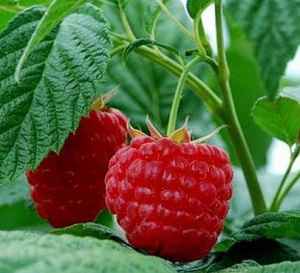 — многолетний полукустарник семейства Розовые (лат. Rosaceae).
Ботаническое название — Rubusidaeus.
Родовое название — Рубус (лат. Rubus).
Аптечное название — листья малины — Rubiidaeifolium, малиновый сироп — Rubiidaeisirapus.
Народные названия — кошачья ягода, лесная малина.Описание малины обыкновенной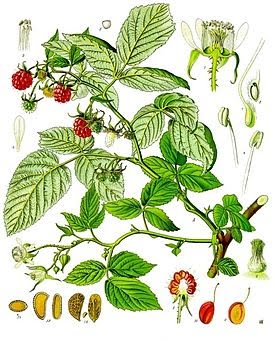 .Малина обыкновенная— листопадный полукустарник высотой до 2 м. Стебли прямостоячие. Побеги ,покрыты тонкими, обычно частыми миниатюрными шипами. Листья овальные, сверху тёмно-зелёные, снизу беловатые, опушены мелкими волосками. Цветки белые, около 1 см, собраны в небольшие  соцветия, располагаются на верхушках стеблей или между листьями. Малина цветёт с июня по июль, иногда вплоть до августа. Плоды представляют собой небольшие волосистые костянки. Плоды, как правило, красного цвета, однако встречаются сорта желтого и даже черного цвета.Плоды малины употребляют свежими или используют для приготовления варенья, желе, мармелада, соков.  В сушёные плоды  употребляются как потогонное средство, сироп — для улучшения вкуса микстур. В народной медицине используются плоды и листья при простуде, гриппе, как жаропонижающее средство.Кроме того, листья и цветы малины обладают великолепным кровоостанавливающим свойством. В качестве лекарственного сырья в основном используют листья и ветки, собранные с молодого растения и, конечно же, ягоды малины.Дикая малина растет в лесах между кустарниками .Народное название —  лесная малина.Малина обыкновенная  -многолетний ветвистый куст высотой 0,5 — 2 м. Корень деревянистый, извилистый, с множественными придатками и надземными  ответ ветвлениями. Стебель прямостоячий, колючий. Листья продолговато — яйцевидные, сверху зеленые, снизу бело — щетинистые.Цветки малины зеленовато — белые, расположены кистями в пазухах листьев и на верхушках стеблей. Плод — костянка, шаровидная, малиново — красная, изредка желтая, мелкие костянки покрыты ворсинками.Цветет малина в мае — июне, ягоды созревают в июле — августе.Дикая малина растет в лесах между кустарниками. Для изготовления лекарства используют спелые. 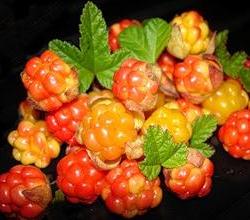 Морошка – северная гостья народов России,  она не только очень вкусна, но и очень полезна.  Для жителей тундры и заполярья эти янтарные кисло-сладкие ягоды – основной источник витаминов, минералов и других полезных веществ, крайне необходимых для здоровья. народные целители используют в лечебных целях не только ягоды, но и листья кустарника.Полезные свойства морошкиЧтобы полностью оценить пользу морошки для здоровья, достаточно изучить ее биохимический состав.  В ягодах содержится большое количество полезных веществ: клетчатка, витамины C, PP, A, Е и ряд витаминов группы B. По содержанию аскорбиновой кислоты ягоды превосходят апельсины, а каротина в морошке содержится в несколько раз больше, чем в моркови. Кроме этого в ягоде есть минеральные вещества (фосфор, калий, железо и кобальт), органические кислоты (лимонная, яблочная, салициловая), сахара, пектины, дубильные вещества, ненасыщенные жирные кислоты, вода, зола.Благодаря пользе витамина E, ягода помогает восстановить нарушенное кровообращение, облегчает состояние при ожогах, ускоряет регенерацию тканей и восстанавливает зрение. Народы севера используют морошку для лечения цинги и авитаминозов.Полезные свойства морошки позволяют использовать ее для регулирования свертываемости крови; в качестве закрепляющего средства при диарее; для выведения избыточной жидкости из организма (устранение отеков). Калий, содержащийся в ягоде, делает ее незаменимым продуктом при сердечно-сосудистых заболеваниях. Помогает морошка справиться и с простудой – это сильное потогонное, противомикробное и противовоспалительное средство. Сок и морс из ягоды отлично утоляет жажду и восстанавливают силы во время болезни.Полезные свойства морошки:Морошка благотворно влияет на кровеносную и сердечнососудистую систему. Ягода регулирует процесс свёртываемости крови. Её употребление способствует укреплению стенок сосудов и повышает их эластичность. Кроме того, морошка препятствует развитию тромбофлебита.Морошка известна своим ранозаживляющим эффектом. Незаменима ягода и в послеоперационный период, так как она увеличивает скорость регенерацию клеток и ускоряет процесс восстановления травмированных тканей. Более того, доказано, что морошка замедляет процесс развития раковых опухолей.Свежие ягоды и варенье из морошки употребляют во время простудных заболеваний. Они оказывают, как противовоспалительное, так и потогонное действие.Назначают морошку и для повышения иммунитета. Кроме того, она благотворно действует на организм при авитаминозе и хронической усталости.Морошка обладает мочегонным эффектом. По этой причине её рекомендуют при отёках и болезнях почек.Морошка благотворно влияет на зрение. Уменьшает ломкость ногтей и выпадение волос. Ягоды используют для улучшения структуры кожи и в борьбе с кожными инфекциями.
Листья морошки прикладывают на места, поражённые цингой.Отвар чашелистиков является эффективным средством от кашля.Ты натер ногу в пути. Как облегчить боль?ПланЧто это? (дерево, кустарник, трава)Как узнать?( листья, цветы)Где встречается?Где и как применяют?                             ПланЧто это? (дерево, кустарник, трава)Как узнать?( листья, цветы)Где встречается?Где и как применяют?                      ПланЧто это? (дерево, кустарник, трава)Как узнать?( листья, цветы)Где встречается?Где и как применяют?                      ПланЧто это? (дерево, кустарник, трава)Как узнать?( листья, цветы)Где встречается?Где и как применяют?Физминутка     Дуб, ромашка, осина,   сирень,    подорожник,   ель,     шиповник, одуванчик,   сосна ,   ландыш,   лиственница,  малина.